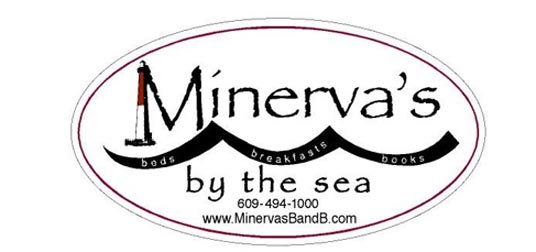 Spring 2024-Women’s Renewal WeekendJune 7-9, 2024White Whale Motel -- 20 W. Seventh St Barnegat -- Light, NJPlan now for the Spring Women’s Renewal Weekend. !!Make your plans to restore yourself with a manicure, pedicure, massage, yoga, psychic reading, art class… good conversation…and Minerva’s wonderful FOOD…?Peruse the pages below….and then…                 Contact us now to secure your reservation!For more information, see below, or email <MinervasBandB@gmail.com>Questions?  call or text Emma’s cell at 610-653-6153!As always, The weekend features our classic all-inclusive renewal prescription (YOU PAY One Gentle Rate, AND YOU GET IT ALL!): $525 (single)--  (Double: $475/person)—includes lodging, four meals (two suppers/two breakfasts) , and all classes and servicesManicure and pedicure, massage, yoga, psychic reading, delicious breakfasts and dinners, a craft class, and of course the wonderful company of some amazing women. BACK-AGAIN: Ghylian Bell, that dynamic NYC health coach/yoga instructor, founder of the Urban Yoga Foundation, the mission of which includes “… creating a calming environment that addresses behavioral problems and stress-related disorders…. this non-profit agency seeks to equip young people with basic interaction and communication skills.” Learn more about The Urban Yoga Foundation at: https://docs.google.com/document/d/1XptIc_IG8kKzN7RDIF3JHbsIltyVNVQy_RuVSccPbHE/edit>Tarot-card reader Colleen McNally will help us with our renewal weekend. Colleen comes highly recommended by Treacy Cantwell, whom some of you will remember fondly from prior Women Weekends.>Cricket Luker (proprietor of LBI’s renowned “Wildflowers” “art to wear” shop) is returning to lead our art workshop! Some of you will remember our pleasure in her creative touch! Preview Wildflowers here: <https://www.wildflowersbythelighthouse.com/>  Please see next two pages for registration details and weekend schedule.Due with reservation—$100;  Due April 1--$150Balance due on arrival.  The good news!:  No  sales tax since this is a “special event”!( *Gratuities not included)To help us plan, please return the attached “preferences” form ASAP.Please email this form to MinervasBandB@gmail.com(you may just copy and paste it into an email)**Please return a separate sheet for each person, even if you're sharing a room. **Name_________________________email_________________________________1. Do you have food restrictions? (Are you vegetarian? Also please advise about allergies, such as cheese, eggs, dairy, sugar, salt, nuts, gluten, etc.)__________________________2. The yoga teacher would like to know about your prior experience with yoga. _____________________________________________________________________3. What is your estimated arrival time? Afternoon____	Evening______	After 9_________4. Please indicate the services you will want:Massage		yes____	no____	maybe_Manicure		  yes____	no____	maybe___Pedicure		  yes____	no____	maybe___Yoga 		               yes____        no____           maybe__Astrology reading            yes___      	no____	maybe_______Art class      		   yes______   no_______        maybe________Schedule of Relaxation     Friday: 12  Check-in begins at 1 PM6:30-9  Supper: Homemade soups, salad, bread, cheese &wine.8:30 PM Yoga /meditationSaturday: 7:30 AM Yoga 9:00-10:00 AM  Breakfast   10-5: Various yummy pamperings. (Your individual schedule will be in your arrival packet.)** Snacks and juice will be available all day. ***Saturday lunch on your own. **6:30 pm Supper: scrumptious vegetarian and non-vegetarian fare Sunday: 7:30 am Yoga8:30-10:00 AM Breakfast 10:30-12:00 Art class Check out early Sunday afternoonAnd throughout the weekend, we will schedule your individual appointments for: Massages: with Jane Miller, back again with her magic hands! Tarot readings: Colleen McNallyManicure and Pedicure will be at Red Sail salon in Surf City